03-044 ЗАЗ-966В/966 "Запорожец" 4х2 2-дверный заднемоторный заднеприводный автомобиль, мест 4+30 кг, полный вес 1.04/1.08 тн, МеМЗ-966/МеМЗ-968 30/40 лс, 100/120 км/час, ЗАЗ "Коммунар", г. Запорожье 1966-73/1968-72 г.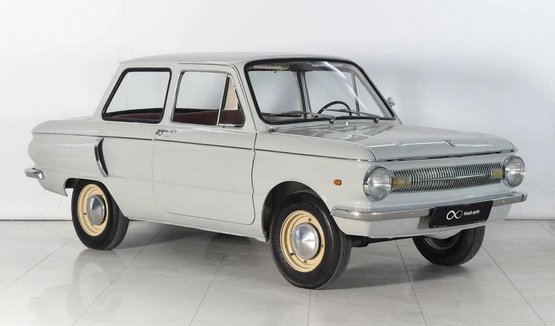  Источник: http://vstyleretro.ru. Спасибо неизвестному автору. На фоне "Волг" ГАЗ-21 и "Москвичей-407", заполонивших улицы советских городов в 60-е годы, горбатый "Запорожец" ЗАЗ-965 выглядел вполне достойно. А если принять во внимание доступность первого отечественного "народного автомобиля", компенсировавшую все недостатки конструкции и обеспечившую ему высокий спрос, станет ясно, что острой необходимости в создании принципиально новой модели у Запорожского автомобильного завода не было. ЗАЗ-965 был запущен в серию 1 октября 1960 года. В это же время молодые и амбициозные сотрудники КБ завода "Коммунар" по собственной инициативе начали разработку новой модели. Их можно понять: "горбатый" был для Запорожского автозавода "детищем" Центрального научно-исследовательского автомобильного и автомоторного института (НАМИ) и Московского завода малолитражных автомобилей (МЗМА), которые, в свою очередь, "воспитали как своего" итальянский FIAT-600. Разумеется, хотелось создать собственную модель, "ни в чем не уступающую...". При всех своих недостатках "горбатый" был, во-первых, небольшим и легким, а во-вторых, относительно дешевым автомобилем. Существовала такая негласная установка: ЗАЗ должен стоить тысячу бутылок водки. Долгое время это соотношение идеально соблюдалось: "Запорожец" дорожал только вместе с водкой, за что ему прощались все недостатки. Новый ЗАЗ-966 был значительно дороже предшественника, поэтому компенсировать свои изъяны ему практически нечем. От "горбатого" к "ушастому" В числе главных недостатков ЗАЗ-965 - тесный салон с высоким уровнем шума, "кукольный" багажник, склонность двигателя к перегреву и откровенно устаревшая конструкция дверей, подвешенных на задних петлях. Инженеры, работавшие над новым автомобилем, выбрали 3-объемный кузов, что позволило увеличить багажник и разместить пассажиров с большим комфортом.  На серийных ЗАЗ-966 решили отказаться от "крылатой" хромированной накладки, находящейся в пространстве между фарами. Эту накладку заменили фальшрадиаторной решеткой. По замыслу дизайнеров, решетка должна была придать машине некую "статусность", показать, что "ушастый" "Запорожец" - автомобиль более высокого класса, чем был на самом деле. Но в реальности это выглядело довольно комично, поэтому при последующей модернизации машине вернули настоящее "лицо".  А вот знаменитые "уши" на новом "Запорожце" появились сразу, на первой же версии, и в ходе дальнейших поисков ни разу не исчезали.    Двигатель и кузов новой модели готовили к производству параллельно, но 30-сильный мотор ЗАЗ-966 увидел свет намного раньше: им начали оснащать модернизированную версию "горбатого" - ЗАЗ-965А. "Сверху" предложили повременить с обновленным "Запорожцем" и не выпускать на внутренний рынок одноклассника-конкурента. Хотели подождать, пока спрос на "горбатого" начнет падать.  Запущенный в серию автомобиль ЗАЗ-966 обладал вполне органичной внешностью, обусловленной, с одной стороны, особенностями конструкции, а с другой - влиянием актуальных для того времени тенденций. Этапы эволюции Создавая новый автомобиль, запорожские конструкторы не ограничились внешними изменениями. Ревизии были подвергнута и механика.  Главным нововведением стала задняя подвеска с более совершенной кинематической схемой: вместо доставшихся в наследство еще от FIAT-600 диагональных рычагов и качающихся полуосей, на каждой из которых было по одному шарниру, появились продольные А-образные рычаги и полуоси с двумя шарнирами (внешние - карданные, внутренние - типа "колокол"). Специально для ЗАЗ-966 была разработана и новая коробка передач, однако комплектовать ею новые "Запорожцы" начали не сразу. Некоторое время ЗАЗ-966 сходили с конвейера лишь в переходном варианте - со старой КПП и 30-сильным двигателем МеМЗ-966 рабочим объемом 887 см3. Эта компромиссная, "слабосильная" версия получила индекс "966В". Она использовалась и при создании модификаций с ручным управлением для инвалидов.  Лишь год спустя было начато производство собственно ЗАЗ-966 с новыми 40-сильными двигателями МеМЗ-968 рабочим объемом 1198 см3 и новыми КПП.  За семь лет производства (в 1971 году появился обновленный ЗАЗ-968, еще год версии 966 и 968 выпускались параллельно) ЗАЗ-966 неоднократно подвергался мелкой модернизации. 
Так, еще в 1966 году на предсерийных машинах рычаг переключения передач представлял собой небольшую "ручку", располагавшуюся на торпедо справа от панели приборов. В серийном варианте от этой "фишки", усложняющей конструкцию и делающей ее менее надежной, отказались. 
Шильдик "запорожец", украшающий на предсерийных образцах передние крылья, перекочевал на правую по ходу движения сторону крышки багажника, а его место заняли позаимствованные у 965-й модели повторители поворотов. Совсем недолго продержались в серии и горизонтальные рассекатели в боковых воздухозаборниках. 
 До середины 1968 года новые "Запорожцы" имели по одному рабочему цилиндру на тормозах передних колес и оснащались рулем из белого пластика с кольцевой кнопкой звукового сигнала, как на "горбатом". В 1969-м руль "почернел", а изначально двухсоставные бамперы стали четырехсоставными: угловые клыки начали выпускать отдельными деталями. 
 В 1971 году бамперы стали трехсоставными, "потеряв" центральный стык. 
До конца 1970 года небольшие фонари по краям передней декоративной решетки выполняли функции и подфарников, и основных передних поворотников. 
 С 1971-го эти фонари стали только подфарниками, а на скругленных ребрах передних крыльев под фарами установили самостоятельные оранжевые поворотники. При этом исчезли боковые повторители поворотов и шильдик на крышке багажника. 
 В 1971 году на "Запорожцах" с 40-сильным двигателем появились фонари заднего хода. У 30-сильной модификации сделанные под фонари выштамповки были "глухими". Кстати, это единственный внешний признак, позволяющий со стороны отличить ЗАЗ-966 от ЗАЗ-966В. Кроме того, модернизации подвергались резиновые уплотнители окон, дверные замки, обивка салона, барабаны тормозов задних колес, "уши" и некоторые другие детали. Неравноценная замена С ноября 1966 по май 1969 года ЗАЗ-965 и ЗАЗ-966 выпускались параллельно, поскольку спрос на "горбатого" не падал. По мнению специалистов, ЗАЗ-965 можно было выпускать и дальше, однако Госплан СССР вынудил завод свернуть производство. Сумел ли ЗАЗ-966 в полной мере заменить предшественника? И да, и нет. 
 С одной стороны, новый "Запорожец" во всех отношениях стал больше похож на "полноценный" автомобиль: комфортный, мощный, с хорошими скоростными и динамическими показателями. При этом практически не снизилась проходимость: семейство "Запорожцев" с 966-й по 968-ю версии превосходило в этом и "Москвичи", и всю классическую линейку "Жигулей", и "Волгу" ГАЗ-24. 
 С другой стороны, у ЗАЗ-966 выросла цена. Если ЗАЗ-965 стоил 1800 рублей, ЗАЗ-965А - 2200 рублей, то цена нового "Запорожца" сразу поднялась до трех и более тысяч (в 1969 году ЗАЗ-966В стоил ровно 3000 рублей). Он оставался относительно доступной для "широких народных масс" машиной, но уже не в той степени, как его предшественник. При этом человек, накопивший-таки на вожделенное транспортное средство и выложивший за него немалую по тем временам сумму, получал "не совсем полноценный" автомобиль даже по сравнению с не очень комфортными и качественными "Москвичами". По-прежнему грелся двигатель, плохо работала печка, в салоне (особенно на задних сиденьях) было не слишком просторно. Если "скромному" и, главное, дешевому "горбатому" все недостатки прощались, то от "настоящего" ЗАЗ-966 ждали большего.Технические характеристики ЗАЗ-966 "Запорожец"характеристикиЗАЗ 966вЗАЗ 966ЗАЗ 968ЗАЗ 968аЗАЗ 968мгоды выпуска1967-19711968-19721971-19741974-19801980-1995собственная масса, кг680720790840840полная масса, кг10001040111011601160длинна, мм37303730373037303765ширина, мм15351535157015701490высота, мм13701370140014001370колея, ммпередних колёс:12201220122012201240задних колёс:12001200120012001226наименьший дорожный просвет, мм190190190190185максимальная скорость, км\ч100120118118118расход топлива, л\ч (км\ч)5,9 (40)5,9 (40)6,2 (80)6,2 (80)7,4 (90)модель МеМЗ966в968968968968ндиаметр цилиндров, мм7276767676ход поршня, мм54,566666666рабочий объём, л0,8871,1971,1971,1971,197степень сжатия6,57,27,27,27,2максимальная мощность, лс при 4200 об\мин3040404040максимальный крутящий момент, кгс\м (при частоте вращения, об\мин)5,3
(2800)7,6
(2700)7,6
(2700)7,6
(2700)7,6
(2700)трансмиссиядиаметр ведомого диска, мм170190190190190передаточные числа коробки передач:I3,733,83,83,83,8II2,292,122,122,122,12III1,391,4091,4091,4091,409IV0,9640,9640,9640,9640,964заднего хода4,764,1654,1654,1654,165передаточное число главной передачи4,634,1254,1254,1254,125электрооборудованиепрерыватель-распределительр114-Бр114-Бр114-Бр114-Бр114-Бкатушка зажиганияБ1Б1Б115-ВБ115-ВБ115-Вгенератор:тип (модель)Г502-аГ502-аГ502-аГ502-аГ502-амощность, Вт350350350350350реле-регуляторРР310РР310РР310-БРР310-БРР310-БстартерСТ354СТ354СТ354СТ368СТ368